§11612.  EligibilityThe Maine State Grant Program is established.  Under the program, grants may be given only to residents of the State who:  [PL 2001, c. 70, §5 (AMD).]1.  Graduated.  Have graduated from an approved secondary school or matriculated at a post-secondary school prior to high school graduation, or have successfully completed a general educational development examination or its equivalent;[PL 1989, c. 559, §10 (NEW).]2.  Accepted as undergraduate.  Have been accepted for enrollment as undergraduates or are in good standing as undergraduates at institutions of higher education in an eligible program of study and have not received a previous baccalaureate degree;[PL 1989, c. 559, §10 (NEW).]3.  Applied for grants.  Have applied for a Maine State Grant according to schedules and procedures and on forms developed by the authority;[PL 2001, c. 70, §6 (AMD).]4.  Demonstrate financial need.  Have been determined by the authority to have a financial need according to the criteria set forth in section 11613; and[PL 1989, c. 559, §10 (NEW).]5.  State residency requirements.  Meet the state residency requirements that may be established by rules adopted by the authority in accordance with the Maine Administrative Procedure Act, Title 5, chapter 375.[PL 1989, c. 559, §10 (NEW).]SECTION HISTORYPL 1989, c. 559, §10 (NEW). PL 1991, c. 573, §1 (AMD). PL 2001, c. 70, §§5,6 (AMD). The State of Maine claims a copyright in its codified statutes. If you intend to republish this material, we require that you include the following disclaimer in your publication:All copyrights and other rights to statutory text are reserved by the State of Maine. The text included in this publication reflects changes made through the First Regular and First Special Session of the 131st Maine Legislature and is current through November 1, 2023
                    . The text is subject to change without notice. It is a version that has not been officially certified by the Secretary of State. Refer to the Maine Revised Statutes Annotated and supplements for certified text.
                The Office of the Revisor of Statutes also requests that you send us one copy of any statutory publication you may produce. Our goal is not to restrict publishing activity, but to keep track of who is publishing what, to identify any needless duplication and to preserve the State's copyright rights.PLEASE NOTE: The Revisor's Office cannot perform research for or provide legal advice or interpretation of Maine law to the public. If you need legal assistance, please contact a qualified attorney.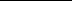 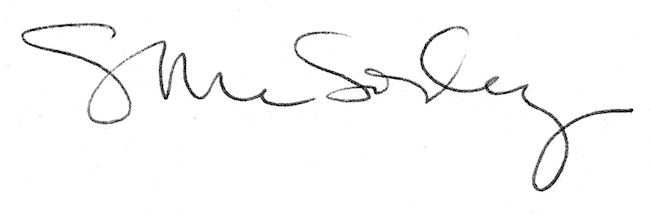 